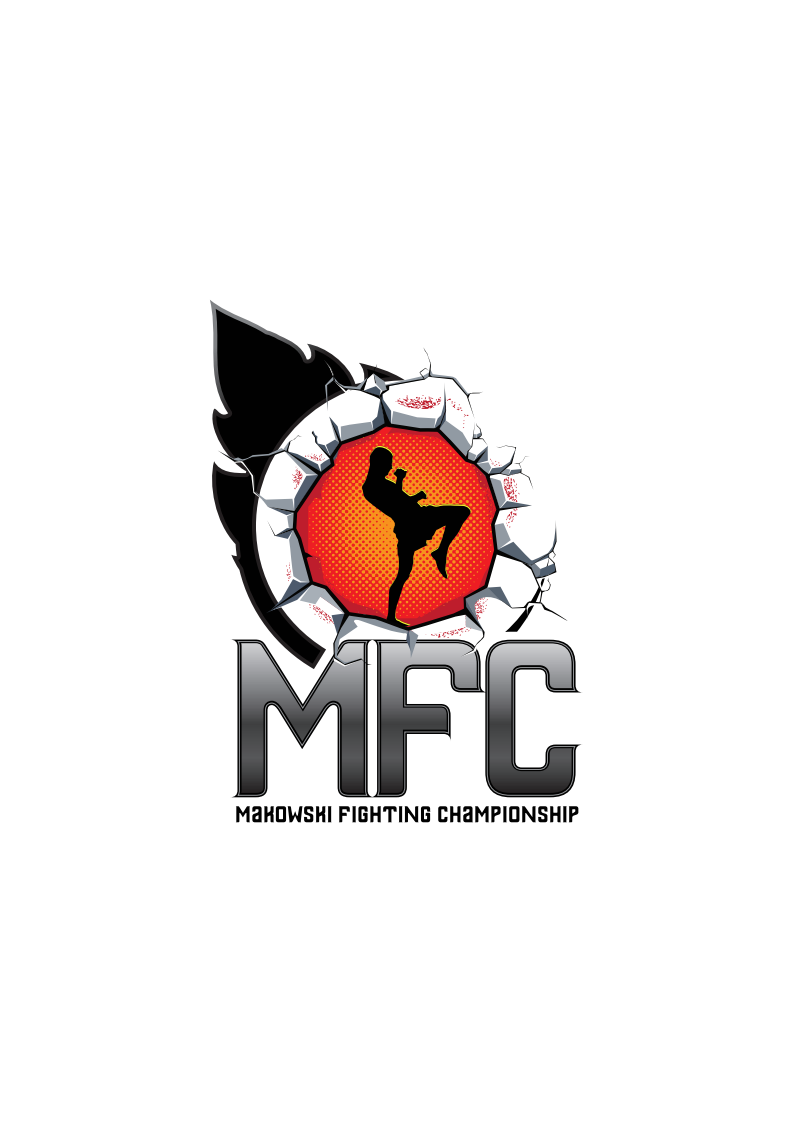 WNIOSEK AKREDYTACYJNY 
MFC18 Makowski Fighting Championship ul. Sulechowska 41 Zielona GóraWniosek akredytacyjny należy przesłać drogą elektroniczną na adres: biuro@gala-mfc.pl do dnia 30.09.2020r. Potwierdzenie przyznania lub nie przyznania akredytacji zostanie przesłane na adres mailowy podany we wniosku do dnia 02.10.2020. Wypełnienie wniosku jest równoznaczne ze zgodą na przetwarzanie danych osobowych zgodnie z RODO, zawartych we wniosku wyłącznie na potrzeby gali MFC18.       Miejscowość i data 	                                                                                                 Podpis dziennikarzaNAZWA REDAKCJI ADRES REDAKCJITELEFON REDAKCJIE-MAIL I STRONA WWW REDAKCJIRODZAJ REPREZENTOWANYCH MEDIÓWIMIĘ I NAZWISKO DZIENNIKARZAE-MAIL DZIENNIKARZATELEFON DZIENNIKARZA 